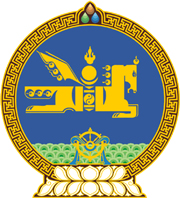 МОНГОЛ УЛСЫН ХУУЛЬ2020 оны 01 сарын 31 өдөр                                                                  Төрийн ордон, Улаанбаатар хотДҮРМИЙН НЭМЭЛТ, ӨӨРЧЛӨЛТИЙГ
 СОЁРХОН БАТЛАХ ТУХАЙ1 дүгээр зүйл.Олон улсын эрүүгийн шүүхийн Ромын дүрмийн Түрэмгийллийн гэмт хэргийн тухай болон Дайны гэмт хэргийн тухай нэмэлт, өөрчлөлтийг Монгол Улсын Засгийн газрын өргөн мэдүүлснээр соёрхон баталсугай.	МОНГОЛ УЛСЫН 	ИХ ХУРЛЫН ДАРГА				Г.ЗАНДАНШАТАР